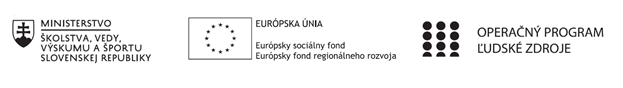 Správa o činnosti pedagogického klubu Príloha:Prezenčná listina zo stretnutia pedagogického klubuPríloha správy o činnosti pedagogického klubu                                                                                             PREZENČNÁ LISTINAMiesto konania stretnutia: ZŠ Sama CambelaDátum konania stretnutia: 13. 10. 2020Trvanie stretnutia: 13:00 – 16:00Zoznam účastníkov/členov pedagogického klubu:Prioritná osVzdelávanieŠpecifický cieľ1.1.1 Zvýšiť inkluzívnosť a rovnaký prístup ku kvalitnému vzdelávaniu a zlepšiť výsledky a kompetencie detí a žiakovPrijímateľZákladná škola Sama Cambela, Školská 14, 976 13 Slovenská ĽupčaNázov projektuZvýšenie kvality vzdelávania na ZŠ Sama Cambela v Slovenskej ĽupčiKód projektu  ITMS2014+312011R070Názov pedagogického klubu 5.6.3. Pedagogický klub - finančná gramotnosť s písomným výstupomDátum stretnutia  pedagogického klubu13. 10. 2020Miesto stretnutia  pedagogického klubuZŠ Sama CambelaMeno koordinátora pedagogického klubuMgr. Anna DávidováOdkaz na webové sídlo zverejnenej správywww.zsslovlupca.edu.skManažérske zhrnutie:Anotácia: jednoduchý podnikateľský zámer malého podniku, pochopiť význam a podstatu podnikaniaKľúčové slová :podnikanie, podnikateľ, rozpočet, firma, plán podnikania, riziko podnikania, nápad, podnikateľský zámer, právnická a fyzická osobaHlavné body, témy stretnutia, zhrnutie priebehu stretnutia: Stretnutie nadväzovalo na tému minulého klubu. Opäť bolo témou podnikanie, v momentálnej situácii vyhlásenia núdzového stavu a zákazu zhromažďovania. Zamerali sme sa najmä na neľahkú situáciu podnikateľov v oblasti gastronómie, ubytovania, športových a kultúrnych oblastí. Úlohy z tohto klubu budú súvisieť s obmedzeniami na prevádzky počas pandémie.Závery a odporúčania:Vymysleli sme projekty a úlohy, ktoré budú súčasťou zbierky úloh. Stretnutie bolo poznačené pandemickou situáciou a rizikom lockdownu.Vypracoval (meno, priezvisko)Mgr. Anna DávidováDátum13. 10. 2020PodpisSchválil (meno, priezvisko)PaedDr. René KováčikDátum13. 10. 2020PodpisPrioritná os:VzdelávanieŠpecifický cieľ:1.1.1 Zvýšiť inkluzívnosť a rovnaký prístup ku kvalitnému vzdelávaniu a zlepšiť výsledky a kompetencie detí a žiakovPrijímateľ:Základná škola Sama Cambela, Školská 14, 976 13 Slovenská ĽupčaNázov projektu:Zvýšenie kvality vzdelávania na ZŠ Sama Cambela v Slovenskej ĽupčiKód ITMS projektu:312011R070Názov pedagogického klubu:5.6.3. Pedagogický klub - finančná gramotnosť s písomným výstupomč.Meno a priezviskoPodpisInštitúcia1.Mgr. Anna DávidováZŠ Sama Cambela2.Mgr. Dagmar JakušováZŠ Sama Cambela3.Mgr. Renáta MaloveskáZŠ Sama Cambela4.Ing. Petra Lesníková, PhD.ZŠ Sama Cambela